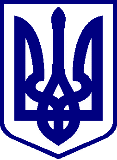 КИЇВСЬКА МIСЬКА РАДАII СЕСIЯ IX СКЛИКАННЯРІШЕННЯ____________№_________________ПРОЄКТ Про звернення Київської міської ради до Кабінету Міністрів України та Верховної Ради України стосовно внесення змін до Закону України «Про статус ветеранів війни, гарантії їх соціального захисту» щодо поліпшення соціального захисту ветеранів війни та членів сімей загиблих (померлих) ветеранів війни, Захисників та Захисниць  УкраїниВідповідно до Конституції України, Закону України «Про місцеве самоврядування в Україні», з метою підвищення рівня соціального захисту ветеранів війни  та членів сімей загиблих (померлих) ветеранів війни, Захисників та Захисниць України, Київська міська радаВИРІШИЛА:Направити звернення Київської міської ради до Кабінету Міністрів України та Верховної Ради України стосовно внесення змін до Закону України «Про статус ветеранів війни, гарантії їх соціального захисту» щодо поліпшення соціального захисту ветеранів війни та членів сімей загиблих (померлих) ветеранів війни, Захисників та Захисниць України.Оприлюднити це рішення Київської міської ради у спосіб, визначений чинним законодавством.Контроль за виконанням цього рішення покласти на постійну комісію Київської міської ради з питань охорони здоров’я та соціальної політики.Київський міський голова 		                        		   Віталій КЛИЧКОПОДАННЯ:Депутатка Київської міської ради                                       Марина ПОРОШЕНКО                                Депутатка Київської міської ради                                       Наталія БЕРІКАШВІЛІДепутатка Київської міської ради                                       Ярина АР’ЄВА Депутатка Київської міської ради                                       Юлія УЛАСИКДепутат Київської міської ради                                          Вячеслав НЕПОППОГОДЖЕНО:Постійна комісія Київської міської ради з питань охорони здоров’я та соціальної політики Голова                                                                                     Марина ПОРОШЕНКОСекретар                                                                                  Юлія УЛАСИКВ.о. начальника управління правовогозабезпечення діяльності Київськоїміської ради 		                                            Валентина ПОЛОЖИШНИК			                                          	 Додаток до рішення Київської міської радивід _____________ № __________Звернення до Кабінету Міністрів України та Верховної Ради України стосовно внесення змін до Закону України «Про статус ветеранів війни, гарантії їх соціального захисту» щодо поліпшення соціального захисту ветеранів війни та членів сімей загиблих (померлих) ветеранів війни, Захисників та Захисниць  УкраїниВідповідно до статті 17 Конституції України держава забезпечує соціальний захист громадян України, які перебувають на службі у Збройних Силах України та в інших військових формуваннях. Так, питання соціального захисту ветеранів війни (учасників бойових дій, осіб з інвалідністю внаслідок війни, учасників війни), а також членів сімей  загиблих (померлих) ветеранів війни, Захисників і Захисниць України регламентує Закон України «Про статус ветеранів війни та гарантій їх соціального захисту» № 45 від 22.10.1993 р. (далі – Закон). Проте наразі не всі державні пільги, що передбачені Законом,  реалізуються на належному рівні через недосконалий порядок їх забезпечення, або недофінансування відповідних  заходів з Державного бюджету для їх реалізації. Тому, в умовах повномасштабної війни, розв’язаної російською федерацією проти нашої держави, вкрай важливим є поліпшення соціального захисту ветеранів війни як прояву нашої вдячності за їхній внесок у захист незалежності України.У зв’язку з цим, ми депутати Київської міської ради, звертаємось до Кабінету Міністрів України та Верховної Ради України з проханням внести зміни до Закону України «Про статус ветеранів війни, гарантії їх соціального захисту», інших нормативно – правових актів, якими для  ветеранів війни та членів сімей загиблих (померлих) ветеранів війни, Захисників та Захисниць України передбачити таке:спрощений механізм отримання пільг через єдиний портал державних послуг Дія;єдиний пакет медичних послуг для ветеранів війни, спрямований на комплексне лікування ветеранів війни, а саме: амбулаторно-поліклінічна допомога; хірургічні операції в стаціонарних умовах; стаціонарна допомога без проведення хірургічних операцій; стоматологічна допомога; медична реабілітація пацієнтів з ураженням опорно-рухового апарату; медична реабілітація пацієнтів з ураженням нервової системи; стаціонарна паліативна медична допомога; психологічна допомога; фізіотерапевтична допомога;механізм компенсаційних виплат за неотримане належне житло, земельну ділянку для індивідуального житлового будівництва, садівництва і городництва, незабезпечення автомобілем для осіб з інвалідністю внаслідок війни; 100% компенсацію вартості путівки за незабезпечення санаторно-курортним лікуванням; підвищення розмірів пільг на оплату за користування житлом (квартирна плата), комунальними послугами (газом, електроенергією та іншими послугами) та скрапленим балонним газом для побутових потреб;підвищення розміру пенсії або щомісячного довічного грошового утримання чи державної соціальної допомоги, що виплачується замість пенсії;безплатний проїзд один раз на рік (туди і назад) залізничним, водним, повітряним або міжміським автомобільним транспортом; право на реабілітацією: професійну, трудову, фізкультурно-спортивну, соціальну, психологічну;пільгове кредитування з метою започаткування власної справи.Вважаємо, що врахування вищезазначених кроків сприятиме підвищенню рівня захисту соціальних прав ветеранів війни та членів сімей загиблих (померлих) ветеранів війни, Захисників та Захисниць України.Київський міський голова 		                        		   Віталій КЛИЧКОПОЯСНЮВАЛЬНА ЗАПИСКАдо проєкту рішення Київської міської ради «Про звернення Київської міської ради до Кабінету Міністрів України та Верховної Ради України стосовно внесення змін до Закону України «Про статус ветеранів війни, гарантії їх соціального захисту» щодо поліпшення соціального захисту ветеранів війни та членів сімей загиблих (померлих) ветеранів війни, Захисників та Захисниць України»Обґрунтування необхідності прийняття рішенняВідповідно до статті 17 Конституції України держава забезпечує соціальний захист громадян України, які перебувають на службі у Збройних Силах України та в інших військових формуваннях. Так, питання соціального захисту ветеранів війни (учасників бойових дій, осіб з інвалідністю внаслідок війни, учасників війни), а також членів сімей  загиблих (померлих) ветеранів війни, Захисників і Захисниць України регламентує Закон України «Про статус ветеранів війни та гарантій їх соціального захисту» № 45 від 22.10.1993 р. (далі – Закон). Проте наразі не всі державні пільги, що передбачені Законом,  реалізуються на належному рівні через недосконалий порядок їх забезпечення, або недофінансування відповідних  заходів з Державного бюджету для їх реалізації. Тому, в умовах повномасштабної війни, розв’язаної російською федерацією проти нашої держави, вкрай важливим є поліпшення соціального захисту ветеранів війни як прояву нашої вдячності за їхній внесок у захист незалежності України.У зв’язку з цим, ми депутати Київської міської ради, звертаємось до Кабінету Міністрів України та Верховної Ради України з проханням внести зміни до Закону України «Про статус ветеранів війни, гарантії їх соціального захисту», інших нормативно – правових актів, якими для  ветеранів війни та членів сімей загиблих (померлих) ветеранів війни, Захисників та Захисниць України передбачити таке:спрощений механізм отримання пільг через єдиний портал державних послуг Дія;єдиний пакет медичних послуг для ветеранів війни, спрямований на комплексне лікування ветеранів війни, а саме: амбулаторно-поліклінічна допомога; хірургічні операції в стаціонарних умовах; стаціонарна допомога без проведення хірургічних операцій; стоматологічна допомога; медична реабілітація пацієнтів з ураженням опорно-рухового апарату; медична реабілітація пацієнтів з ураженням нервової системи; стаціонарна паліативна медична допомога; психологічна допомога; фізіотерапевтична допомога;механізм компенсаційних виплат за неотримане належне житло, земельну ділянку для індивідуального житлового будівництва, садівництва і городництва, незабезпечення автомобілем для осіб з інвалідністю внаслідок війни; 100% компенсацію вартості путівки за незабезпечення санаторно-курортним лікуванням; підвищення розмірів пільг на оплату за користування житлом (квартирна плата), комунальними послугами (газом, електроенергією та іншими послугами) та скрапленим балонним газом для побутових потреб;підвищення розміру пенсії або щомісячного довічного грошового утримання чи державної соціальної допомоги, що виплачується замість пенсії;безплатний проїзд один раз на рік (туди і назад) залізничним, водним, повітряним або міжміським автомобільним транспортом; право на реабілітацією: професійну, трудову, фізкультурно-спортивну, соціальну, психологічну;пільгове кредитування з метою започаткування власної справи.Вважаємо, що врахування вищезазначених кроків сприятиме підвищенню рівня захисту соціальних прав ветеранів війни та членів сімей загиблих (померлих) ветеранів війни, Захисників та Захисниць України.Мета і завдання прийняття рішенняМетою проекту рішення є  поліпшення соціального захисту ветеранів війни та членів сімей загиблих (померлих) ветеранів війни, Захисників та Захисниць України. Загальна характеристика та основні положення проєкту рішенняПроєкт рішення підготовлено у зв’язку із необхідністю внесення змін до Закону України «Про статус ветеранів війни, гарантії їх соціального захисту».Проєкт рішення складається з преамбули та трьох пунктів. Суть звернення викладена в додатку до проєкту рішення, який є його невід’ємною частиною.Правові аспектиПроєкт рішення розроблено відповідно до Конституції України,  законів України «Про місцеве самоврядування в Україні», «Про статус ветеранів війни, гарантії їх соціального захисту». Фінансово-економічне обґрунтуванняПрийняття рішення не потребує виділення додаткових коштів з місцевого бюджету.Суб’єкт поданняСуб’єктом подання проєкту рішення є:депутатка Київської міської ради  Марина ПОРОШЕНКО (депутатська фракція політичної партії «Європейська солідарність»);депутатка Київської міської ради  Наталія БЕРІКАШВІЛІ (депутатська фракція «Єдність»); депутатка Київської міської ради  Ярина АР’ЄВА (депутатська фракція політичної партії «Європейська солідарність»);депутатка Київської міської ради  Юлія УЛАСИК (позафракційна);депутат Київської міської ради  Вадим ІВАНЧЕНКО (депутатська фракція «Єдність»);депутат Київської міської ради  Олександр ГОНЧАРОВ (депутатська фракція Політичної партії «УДАР (Український Демократичний Альянс за Реформи) Віталія Кличка»);депутат Київської міської ради  Вячеслав НЕПОП ((депутатська фракція Політичної партії «УДАР (Український Демократичний Альянс за Реформи) Віталія Кличка»).      Доповідач на пленарному засіданні – Марина ПОРОШЕНКО депутат Київської міської ради  (депутатська фракція політичної партії «Європейська солідарність»).Депутатка Київської міської ради                                       Марина ПОРОШЕНКО                                Депутатка Київської міської ради                                       Наталія БЕРІКАШВІЛІДепутатка Київської міської ради                                       Ярина АР’ЄВА Депутатка Київської міської ради                                       Юлія УЛАСИКДепутат Київської міської ради                                          Вячеслав НЕПОПЗаступнику Київського міського голови -секретарю Київської міської радиВолодимиру БОНДАРЕНКУСУПРОВІДНИЙ ЛИСТВідповідно до статей 26, 29  Регламенту Київської міської ради, затвердженого рішенням Київської міської ради від 04 листопада 2021 року № 3135/3176, направляю проєкт рішення Київської міської ради  «Про звернення Київської міської ради до Кабінету Міністрів України та Верховної Ради України стосовно внесення змін до Закону України «Про статус ветеранів війни, гарантії їх соціального захисту» щодо поліпшення соціального захисту  ветеранів війни та членів сімей загиблих (померлих) ветеранів війни, Захисників та Захисниць України»Додатки:Проєкт рішення «Про звернення Київської міської ради до Кабінету Міністрів України та Верховної Ради України стосовно внесення змін до Закону України «Про статус ветеранів війни, гарантії їх соціального захисту» щодо поліпшення соціального захисту  ветеранів війни та членів сімей загиблих (померлих) ветеранів війни, Захисників та Захисниць України» в 1 прим. на 1 арк. Пояснювальна записка до проєкту рішення «Про звернення Київської міської ради до Кабінету Міністрів України та Верховної Ради України стосовно внесення змін до Закону України «Про статус ветеранів війни, гарантії їх соціального захисту» щодо поліпшення соціального захисту ветеранів війни та членів сімей загиблих (померлих) ветеранів війни, Захисників та Захисниць України» в 1 прим. на 2 арк.Додаток до проєкту рішення  «Звернення Київської міської ради до Кабінету Міністрів України та Верховної Ради України стосовно внесення змін до Закону України «Про статус ветеранів війни, гарантії їх соціального захисту» щодо поліпшення соціального захисту  ветеранів війни та членів сімей загиблих (померлих) ветеранів війни, Захисників та Захисниць України» в 1 прим. на 2 арк.Електронна версія проєкту рішення «Про звернення Київської міської ради до Кабінету Міністрів України та Верховної Ради України стосовно внесення змін до Закону України «Про статус ветеранів війни, гарантії їх соціального захисту» щодо поліпшення соціального захисту ветеранів війни та членів сімей загиблих (померлих) ветеранів війни, Захисників та Захисниць України», додатку та пояснювальної записки до нього.Депутатка Київської міської ради                                       Марина ПОРОШЕНКО                                Депутатка Київської міської ради                                       Наталія БЕРІКАШВІЛІДепутатка Київської міської ради                                       Ярина АР’ЄВА Депутатка Київської міської ради                                       Юлія УЛАСИКДепутат Київської міської ради                                          Вячеслав НЕПОПТекст проєкту рішення  у паперовому вигляді відповідає проєкту в електронному вигляді на USB носії.Виконавець: Марина ЯРОШУК, помічниця депутатки Київської міської ради ІХ скликання Марини ПОРОШЕНКО (093)0493638Депутат Київської міської ради                 Вадим ІВАНЧЕНКО Депутат Київської міської ради                                                           Олександр ГОНЧАРОВДепутат Київської міської ради                 Вадим ІВАНЧЕНКО Депутат Київської міської ради                                                           Олександр ГОНЧАРОВДепутат Київської міської ради                 Вадим ІВАНЧЕНКО Депутат Київської міської ради                                                           Олександр ГОНЧАРОВ